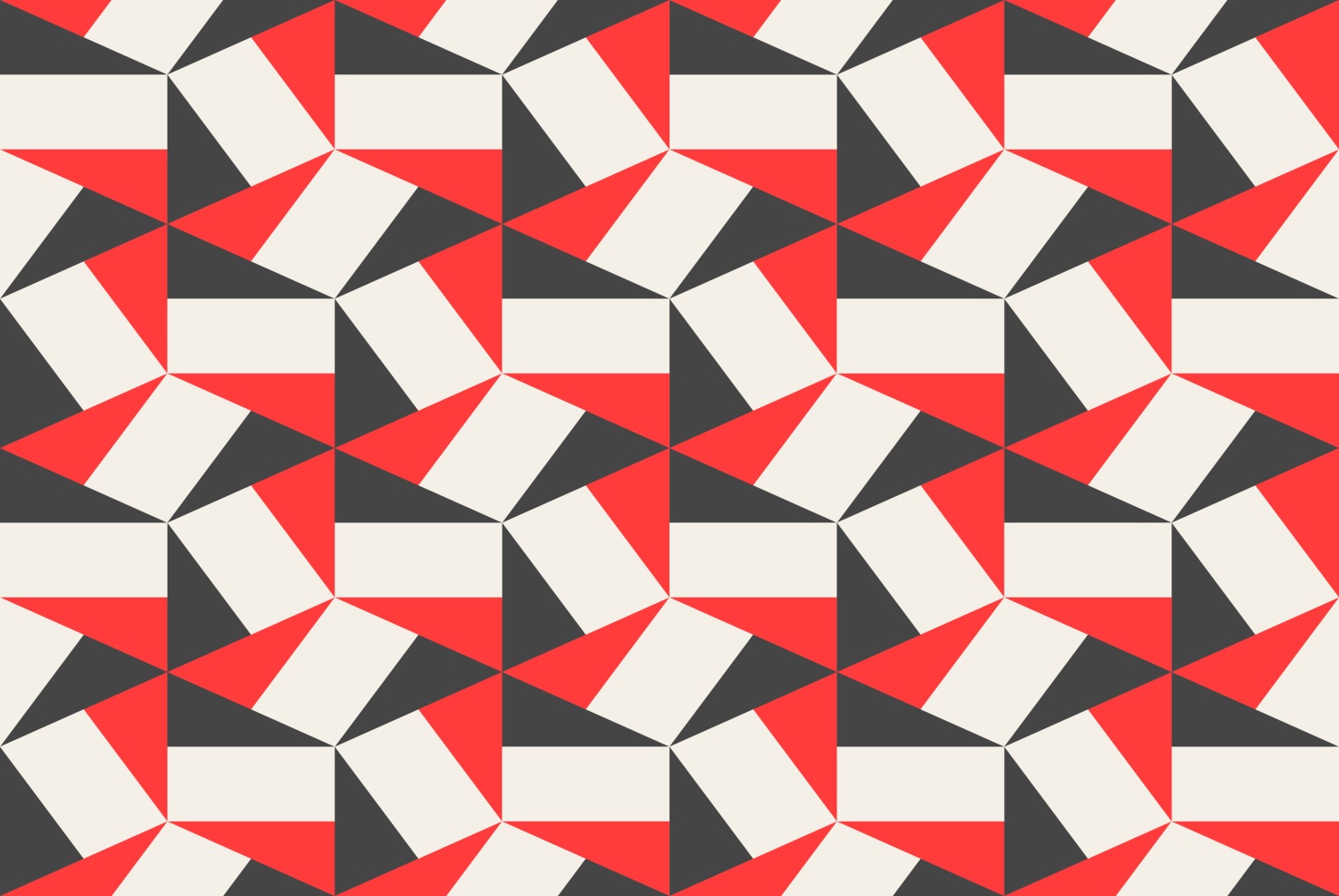 International ConferenceWars of Position: Marxism and Civil Society 8-10th June 2017People’s History Museum, Manchester, UKKey-note speakers: Jodi Dean, Neil Faulkner, Kevin MorganThis international conference brings together: analysis of the theory and practice of twentieth-century Marxist parties in relation to civil society; analysis of contemporary Left formations’ approaches to civil society; and analysis of the ‘idea of communism’ today and the relevance or obsolescence of ‘the party’ in the twenty-first century.Book (deadline 26th May): http://estore.manchester.ac.uk/conferences-and-events/faculty-of-humanities Further details:http://www.alc.manchester.ac.uk/english/research/projects/wars-of-position/Book accommodation (deadline 10th May):https://aws.passkey.com/go/WarsofPosition2017   Contact: warsofposition2017@manchester.ac.uk 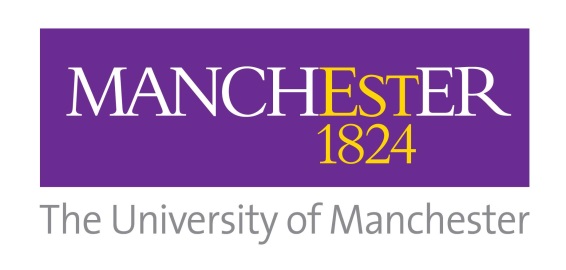 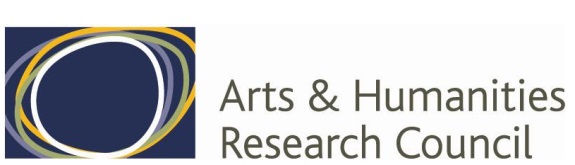 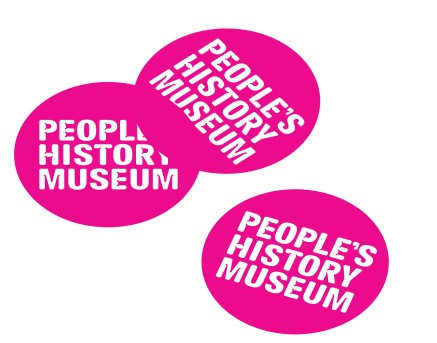 